Отчето деятельности депутата Городской Думы муниципального образования «Город Асстрахань» Тарасенко Виктора Станиславовича за 2021 годРабота на округе (исходные данные – адрес, чем конкретно помогли местным жителям  1.Приглашение на елку 4.01.2021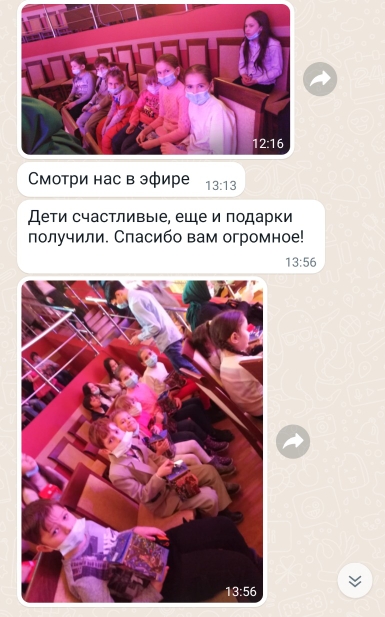 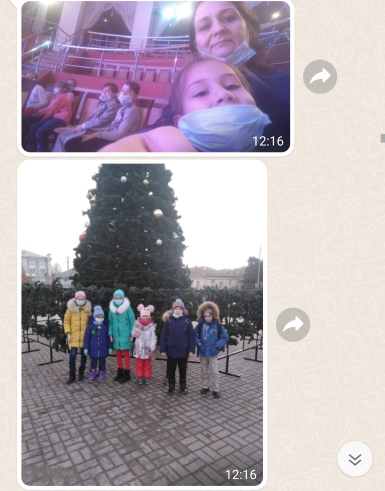 2.Решение вопроса с устранением  мусорной свалки Украинская 3 к 7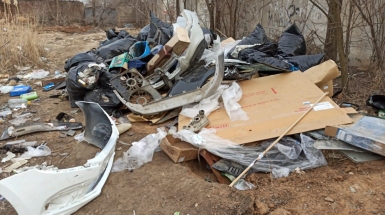 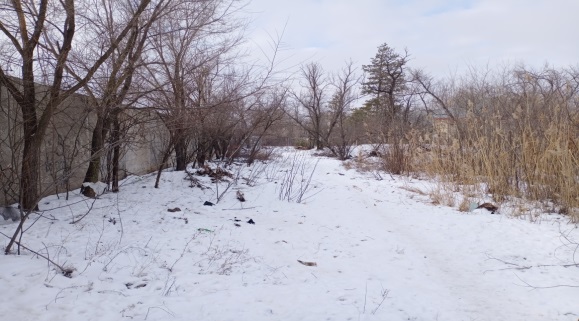 3.Финансовая помощь в проведении мероприятия День района.4.Поздравление с днем рождения ВОВ Степанова Нина Яковлевна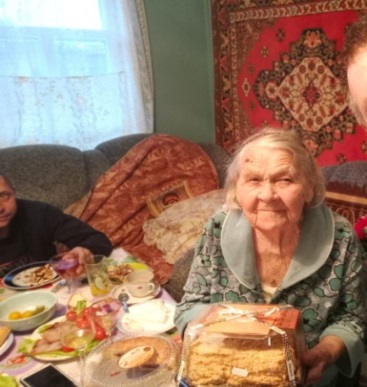 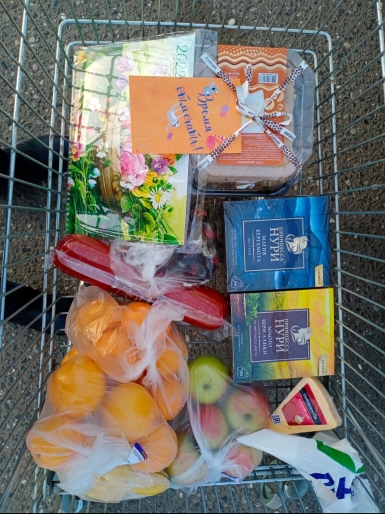 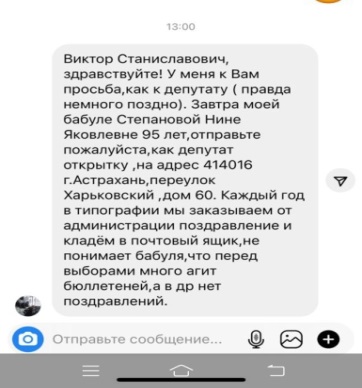 5.Благотворительная помощь в организации и проведении мероприятия, посвященному Дню защиты детей в подростково-молодежном клубе «Альбатрос»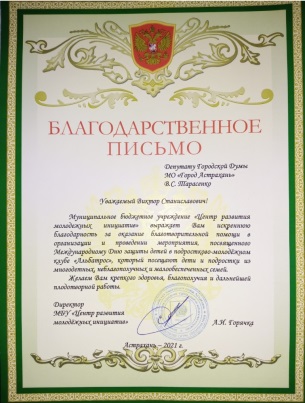 6.Контроль за исполнением наказа Ремонт основного помещения (зала) Подростковый клуб «Альбатрос»по ул. Украинская, 3 к 7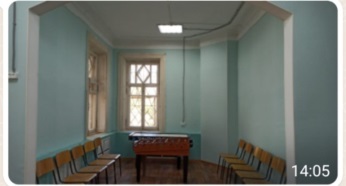 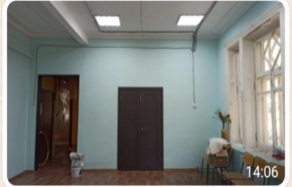 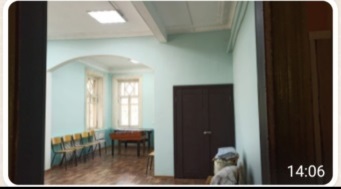 7.Контроль за исполнением наказа Ремонт кабинета №12 Ремонтные работы холла -  СОШ №66 по ул.Косм.Комарова, 53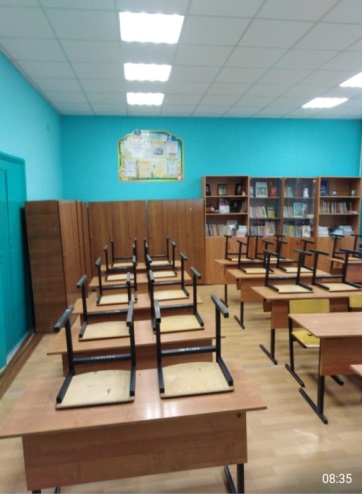 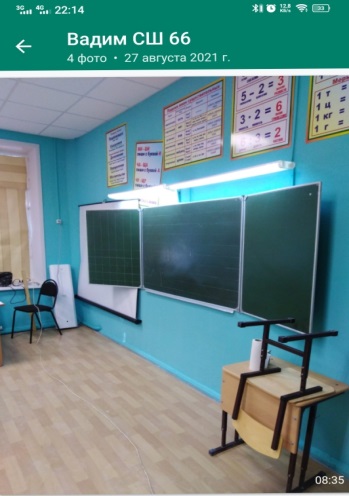 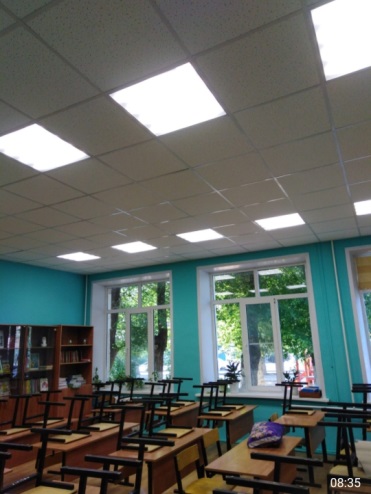 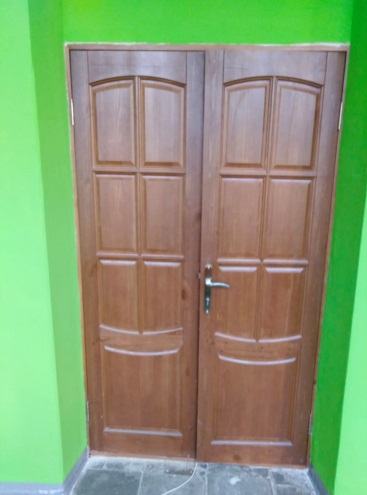 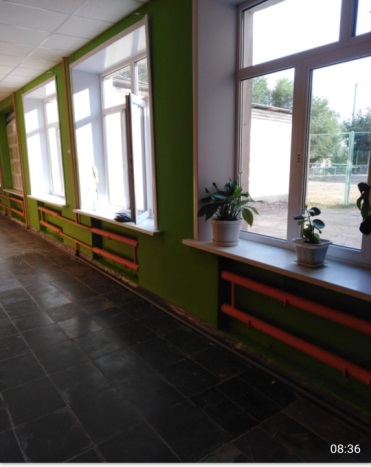 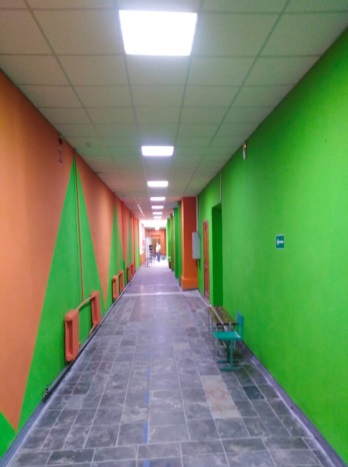 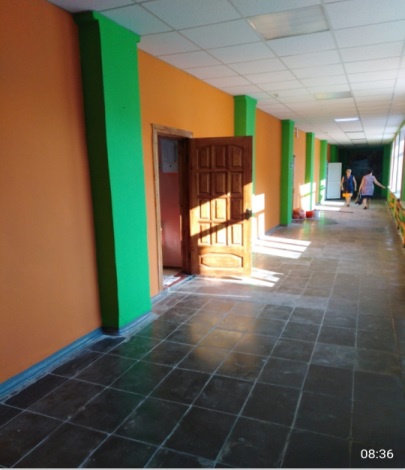 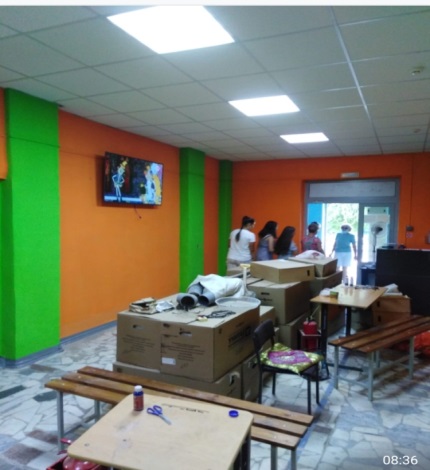 8. Контроль за исполнением наказаУстановка воркатов - Балашовсая 13 корп 3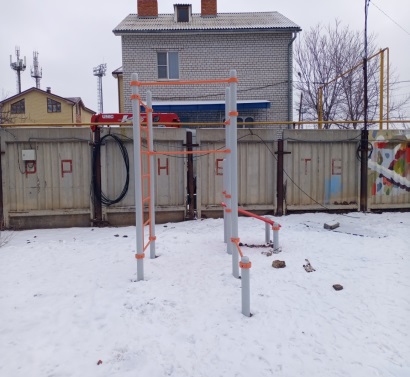 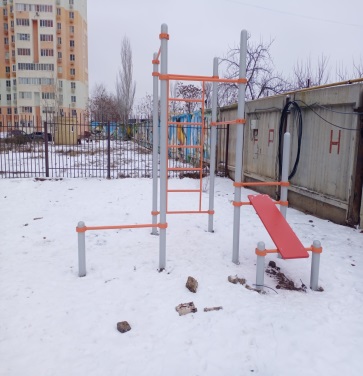 9. Контроль за исполнением наказаУстановка малых архитектурных форм(детский городок) - Украинская 13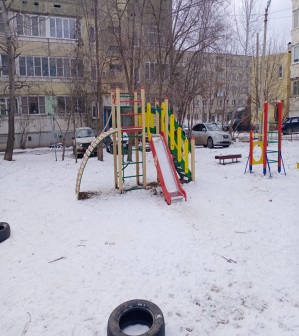 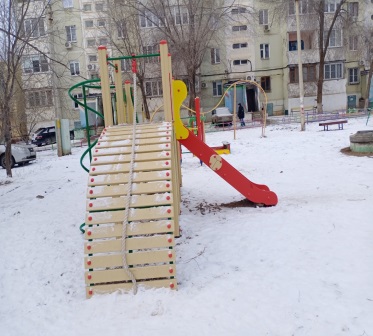 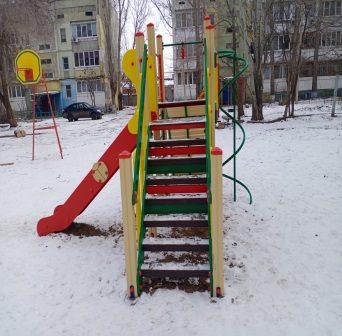 10.Рассмотрено более 30 обращений с выездом на место.11. Благотворительная помощь в приобретении новогодних подарков в подростково-молодежном клубе «Альбатрос»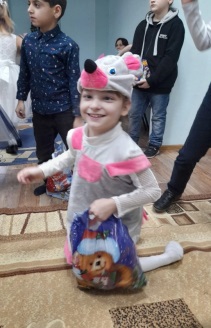 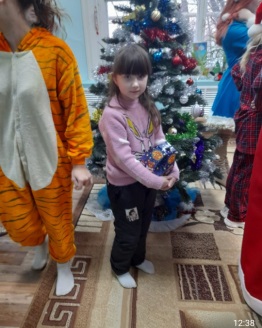 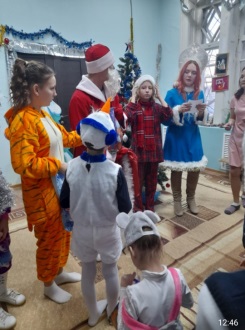 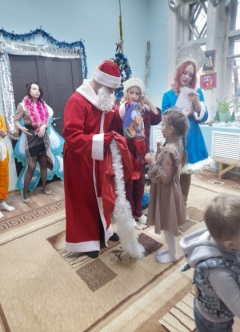 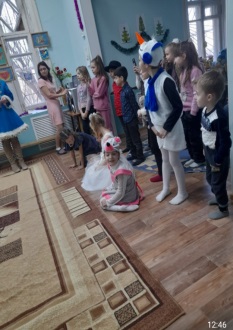 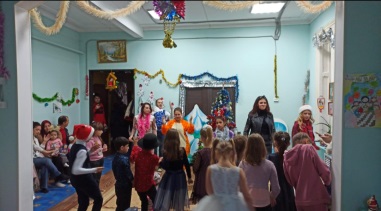 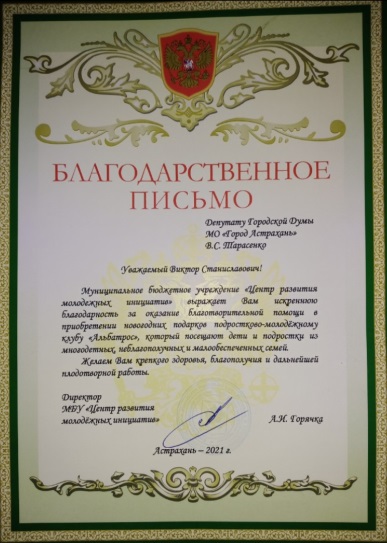 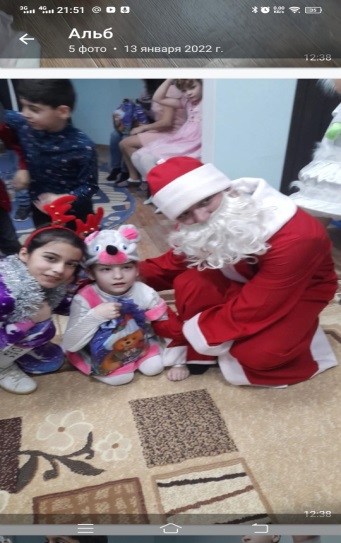 12.  Участие в 14 заседаний в Городской думе муниципального образования « Город Астрахань»13.  На контроле по выполнению на 2022г:Обустройство парковки ул.Балашовская 13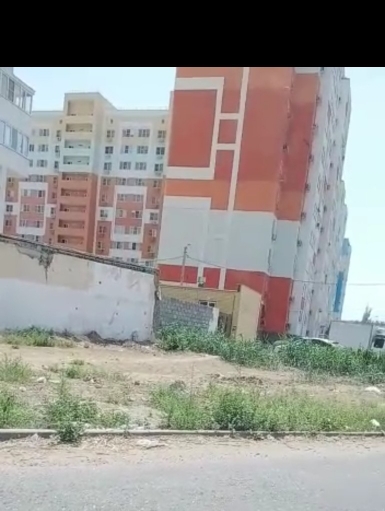 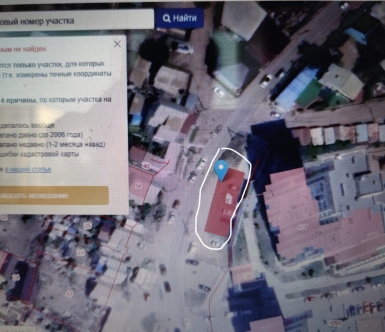 